Пояснительная записка к отчетуо реализации муниципальной программы 
«Социальная поддержка населения города Кемерово» на 2015-2021годы» в 2018 годуМуниципальная программа «Социальная поддержка населения города Кемерово» на 2015-2021 годы» (далее – муниципальная программа) утверждена постановлением Администрации города Кемерово от 11.09.2014  № 2325 «Об утверждении муниципальной программы «Социальная поддержка населения города Кемерово» на 2015-2021 годы» (с изменениями) с целью повышения эффективности системы социальной поддержки и социального обслуживания населения города Кемерово.Объем бюджетных ассигнований на реализацию муниципальной программы составляет 20 328 823,4 тыс. рублей, в т. ч.на 2018 г.–2 921 644,4 тыс. рублей, из них по источникам:- Федеральный бюджет (589 870,1 тыс.руб.) – 20,2 %;- Областной бюджет (2 296 614,3 тыс.руб.) – 78,6 %;- Бюджет города Кемерово (35 160,0 тыс.руб.) – 1,2 %.Использование бюджетных ассигнований 2018 года на реализацию муниципальной программы составило в целом  99,6 %  в том числе:- исполнение по подпрограмме «Реализация мер социальной поддержки отдельных категорий граждан» составило 99,5 %;- исполнение по подпрограмме «Развитие социального обслуживания населения» составило 100,0 %;- исполнение по подпрограмме «Реализация дополнительных мероприятий, направленных на повышение качества жизни населения» составило 99,6 %;- исполнение по подпрограмме «Повышение эффективности управления системой социальной поддержки и социального обслуживания» составило 100,0 %.Подпрограмма «Реализация мер социальной поддержки отдельных категорий граждан» включает мероприятия по предоставлению мер социальной поддержки отдельным категориям граждан в соответствии с законодательством Российской Федерации, Кемеровской области и направлена  на организацию своевременного и в полном объеме обеспечения прав отдельных категорий граждан на меры социальной поддержки.В течение года в рамках подпрограммы осуществлялась социальная поддержка в виде предоставления денежных выплат (единовременных и (или) ежемесячных пособий, компенсаций) и оказания поддержки в натуральном выражении (например, льготный проезд) ветеранам труда, труженикам тыла, реабилитированным лицам и лицам, признанным пострадавшими от политических репрессий, инвалидам, отдельным категориям многодетных матерей, отдельным категориям приемных родителей, малообеспеченным гражданам, семьям, имеющим детей и другим категориям граждан.Ресурсное обеспечение мероприятий данной подпрограммы составило 2 253 737,5 тыс.руб., исполнение – 2 241 371,6 тыс. руб. или 99,5 %.Оценка реализации данной подпрограммы и ее мероприятий проведена по степени достижения целевых значений индикаторов.Количество получателей мер социальной поддержки, с учетом членов семей, в соответствии с федеральным и областным законодательством составило 280 тыс. человек, что соответствует плановому показателю.Уровень предоставления мер социальной поддержки отдельным категориям граждан из числа региональных льготников, а именно ветеранов труда, тружеников тыла, реабилитированных граждан в денежной форме составил 100%.Средний доход отдельных категорий граждан из числа федеральных льготников за счет предоставления мер социальной поддержки по оплате жилищно-коммунальных услуг равен плановому показателю и составил       5,4 тыс. рублей в год при плановом значении 4,9 тыс.рублей в год (исполнение – 110,2%). Средний доход отдельных категорий граждан из числа региональных льготников за счет предоставления мер социальной поддержки по оплате жилищно-коммунальных услуг равен плановому показателю и составил 6,7 тыс. рублей в год при плановом значении 6,4 тыс.рублей в год (исполнение – 104,7%). Увеличение размера данных индикаторов связано с повышением тарифов на жилищно-коммунальные услуги, которое привело к увеличению размера денежной компенсации по оплате жилищно-коммунальных услуг,Количество семей, получивших субсидию на оплату жилого помещения и коммунальных услуг составило 8,7 тысяч при плановом значении 8,5 тысяч (исполнение – 102,4%). Увеличение связано с ростом количества получателей из семей с низким среднедушевым доходом.Широкий спектр мер социальной поддержки предоставляется семьям с детьми, малообеспеченным, многодетным семьям.С 1 января 2018 года вступил в силу Федеральный закон от 28.12.2017 № 418-ФЗ «О ежемесячных выплатах семьям, имеющим детей», которым введены новые меры поддержки – ежемесячные выплаты в связи с рождением (усыновлением) с 01.01.2018 г. первого ребенка. Ежемесячную выплату в связи с рождением первого ребенка получили 790 человек, в размере 9 857 руб.Доля малообеспеченных многодетных семей в общей численности многодетных семей составила 52% при плановом значении 52% (исполнение – 100%).Доля детей, получивших пособие на ребенка, в общей численности детей составила 15% при плановом значении 15% (исполнение – 100,0%).Количество произведенных ежемесячных денежных выплат, нуждающимся в поддержке семьям в связи с рождением после 31 декабря 2012 года третьего или последующих детей до достижения ребенком возраста 3 лет не превысило плановый показатель (18,9 тыс. единиц) и составило 18,9 тыс. единиц (исполнение – 100%).Численность семей, получивших областной материнский (семейный) капитал на улучшение жилищных условий с каждым годом возрастает и набирает все большую популярность. За период 2011-2018гг. областной материнский капитал на улучшение жилищных условий получили 1898 семей. В 2018 году 410 семей получили областной материнский капитал при плановом значении 410 (исполнение плана – 100%)Достигнутые результаты показывают, что обязательства государства и области по социальной поддержке отдельных категорий граждан выполнены в полном объеме.Достижению поставленной цели повышение эффективности социального обслуживания в рамкахподпрограммы «Развитие социального обслуживания населения» способствует решение основной задачи:обеспечение реализации основных направлений развития учреждений социального обслуживания населения, повышение качества и доступности социальных услуг, укрепление материальной базы учреждений социального обслуживания населения и социальная поддержка работников учреждений социального обслуживания.Задача решается через мероприятия по обеспечению деятельности   учреждений социального обслуживания граждан пожилого возраста, инвалидов и других категорий граждан, находящихся в трудной жизненной ситуации.Ресурсное обеспечение данного мероприятия за 2018 год составило 531050,8 тыс. руб., исполнение – 530 797,7 тыс.руб. или 100,0%.В 2018 году доля граждан, получивших социальные услуги в учреждениях социального обслуживания населения, оказывающих услуги на дому  в общем числе граждан, обратившихся за получением социальных услуг в учреждения и имеющих право на социальное обслуживание, составила 100% при плановом значении 100% (исполнение – 100,0%).На 01.01.2018 г. 8,063 тыс. пожилых людей и инвалидов обеспечены социальным обслуживанием на дому (исполнение -106,1%). Это стало возможным после активизации совместной работы с районными Советами Ветеранов, с медицинскими организациями, а также в результате подомового обхода пожилых людей (особенно одиноко проживающих) с целью выявления нуждающихся в социальном обслуживании. Проведенная работа позволила сохранить нагрузку социальных работников на уровне прошлого года (13,2 обслуживаемых). Количество услуг, предоставляемых одним социальным работником получателю социальных услуг, остается на прежнем уровне. Доход отделений социального обслуживания на дому увеличился 37 млн. руб. до 46 млн. руб. – на 17.%В учреждениях социального обслуживания реализованы мероприятия по повышению финансовой, правовой грамотности пожилых людей и инвалидов, а также профилактике мошенничества среди пожилых людей. Проведены консультации, беседы и семинары специалистов финансовых и кредитных организаций, Пенсионного фонда России, сотрудников отделов социальных выплат и льгот, юристов, в которых приняли участие более 11,4 тыс. чел.В соответствии с постановлением администрации города Кемерово от 04.07.2014 №1688 «Об утверждении плана мероприятий («дорожной карты») «Повышение эффективности и качества услуг в сфере социального обслуживания населения города Кемерово на 2013-2018 годы» осуществляется поэтапное совершенствование системы оплаты труда работников социального обслуживания населения. В результате средняя заработная плата социальных работников за 2018г. составила 31331 руб., а соотношение средней заработной платы социальных работников к среднемесячному доходу от трудовой деятельности в регионе соответствует плановому значению и составило 100,0%.Задача подпрограммы решается также через мероприятия по обеспечению деятельности (оказание услуг) специализированных учреждений для несовершеннолетних, нуждающихся в социальной реабилитации, иных учреждений и служб, предоставляющих социальные услуги несовершеннолетним и их семьям.Ресурсное обеспечение данного мероприятия за 2018 год составило 92 358,6 тыс.руб., исполнение 92 133,2 тыс. руб. или 99,8%.В том числе, в рамках данной подпрограммы из средств бюджета г.Кемерово произведены расходы на организацию и проведение социально-значимых мероприятий в сумме 564,5 тыс.руб. В том числе средства, поступившие в бюджет города в виде добровольных пожертвований в сумме 10,0 тыс.руб., платных услуг МКУ «Центр социальной помощи семье и детям» в сумме 216,7 тыс.руб., расходы во исполнение постановления администрации города на новогодние мероприятия в сумме 303,8 тыс.руб. для детей, находящихся в трудной жизненной ситуации (выдано 2,5 тыс.подарков), расходы в соответствии с постановлением администрации г.Кемерово в сумме 34,0 тыс.руб. на организацию доставки семенного картофеля в рамках областной благотворительной акции.В городе функционирует МБУ « Реабилитационный центр для детей и подростков с ограниченными возможностями «Фламинго» (50 мест).Количество детей-инвалидов, получивших социальную реабилитацию, составило 0,409 тыс. человек при плановом значении 0,6 тыс. чел (исполнение – 68,2 %). Показатель выполнен не в полном объеме по причине проводимого в 2018г. в здании учреждения капитального ремонта. Детям предоставлено 84768 разноплановых услуг.В 2018 г. внедрены новые технологии в работе с детьми-инвалидами. В результате реализации  проекта «Ступени мастерства»  8 специалистов Центра прошли профессиональное обучение в городах: Сочи, Омск, Новосибирск. Инструктор по ФК прошла курс обучение в Международной Академии Медицинской реабилитации   по методике Экзарта Silver. 7детей-инвалидов прошли курс по данной методике, которая способствует улучшению силовой выносливости, снижению мышечного тонуса. 3 психолога в июне продолжили  прошли обучение в г. Новосибирске по АВА-терапии.Количество получателей социальных услуг за год составило 12811 тыс. человек, при плановом значении 12,0 тыс.услуг (исполнение – 100%) .Оказано 161079 услуг гражданам, нуждающимся в оказании социальных услуг и социальном сопровождении. Специалистами районных отделений Центра социальной помощи семье и детям осуществить 20 663патронажей семей, предоставить 71 944 консультаций   родителям и детям, провести 5812 занятий, мероприятия в отделениях и социально-игровых комнатах.В пунктах сбора и благотворительной выдачи вещей «Взаимопомощь»: принять 20 883 единицы вещей от населения, учреждений и организаций города, выдать 21 229 единиц вещей 1 153 семьям.Кроме того, в рамках данной подпрограммы:-                   обеспечивается укрепление материально – технической базы учреждений;-                   оказывается социальная поддержка работникам муниципальных учреждений.Из средств местного бюджета на реализацию подпрограммы «Реализация дополнительных мероприятий, направленных на повышение качества жизни населения» выделено 34 342,2 тыс. руб., исполнено – 34 202,1 тыс.руб. или 99,6%.В рамках данной подпрограммы решалась основная задача:-                   Повышение качества жизни, усиление социальной поддержки отдельных категорий граждан.Мероприятия по оказанию адресной социальной помощи жителям города Кемерово, оказавшимся в трудной жизненной ситуации, составили 99,4% от плана и исполнены в объеме 22 419,5 тыс. руб.В том числе:·   На оказание адресной социальной помощи жителям города Кемерово, оказавшимся в трудной жизненной ситуации (осуществляется в соответствии с регламентом по постановлению администрации города Кемерово от 04.03.2016 №453) – 15 917,3 тыс. руб. За 2018 год помощь оказана всем обратившимся гражданам г. Кемерово (100%) из числа нуждающихся, оказавшихся в трудной жизненной ситуации;·   платежи по договорам пожизненной ренты в соответствии с Решением Кемеровского городского совета народных депутатов от 27.11.1998 №92 – 6 396,9 тыс.руб.;·              платежи по возмещению затрат на погребение умерших, имеющих договор пожизненной ренты в соответствии с постановлением администрации города Кемерово от 26.12.2018 №2887 – 105,4 тыс.руб.В 2018 году в рамках исполнения подпрограммы «Реализация дополнительных мероприятий, направленных на повышение качества жизни населения» проведены городские акции:·          «Помоги собраться в школу». В рамках акции организованы торжественные мероприятия с выплатой материальной помощи    450 семей, находящихся в трудной жизненной ситуации, получили денежную помощь из городского бюджета для подготовки детей к школе на общую сумму 900,0 тыс.руб.;·          «Семья». Всего охвачено 635 человек, помощь оказана на сумму 539 057 рублей, а именно: 16 семей получили денежную премию в размере 5 000 рублей, 437 семьям оказана помощь (одежда, обувь (б/у), канцелярские наборы, ранцы, продуктовые наборы, молочные наборы, памперсы) на сумму 459 058, 70 руб.;·           «Безопасный дом». В 2018 году 695 мест проживания многодетных семей, семей, находящихся в социально опасном положении, семей, находящихся в трудной жизненной ситуации, маломобильных граждан, состоящих надомном обслуживании, оборудованы автономными пожарными извещателями (всего 1408 места проживания). На эти цели из городского бюджета выделено 392,3 руб. из областного бюджета выделено 540,0 руб.Мероприятия по поддержке некоммерческих организаций, не являющихся муниципальными учреждениями, принимающих участие в содействии к развитию активной жизненной позиции пожилых людей и инвалидов осуществляются в соответствии с Постановлением Администрации города Кемерово от 17.07.2018 №1509.В 2018 году поддержка оказана 5-и общественным некоммерческим организациям, оказывающим социальные услуги гражданам (Кемеровской православной патронажной службе, православной гимназии, Кемеровской региональной благотворительной общественной организации инвалидов «Футбольно-спортивный клуб инвалидов «Сибиряк», Кемеровской местной организации Всероссийского общества слепых, Кемеровскому городскому отделению Всероссийской общественной организации ветеранов (пенсионеров) войны, труда, Вооруженных Сил и правоохранительных органов), объединяющим более 28,0 тыс. участников.В условиях современной действительности некоммерческие общественные организации помогают оказывать своевременную помощь и поддержку социально незащищенным категориям граждан. Так, например, Кемеровская православная патронажная служба оказывает духовно-психологическую и социальную помощь людям преклонного возраста, ветеранам Великой Отечественной войны, ветеранам труда, инвалидам, тяжелобольным людям, ежемесячно патронажными сестрами обслуживаются в среднем 26 человек. Кемеровская региональная благотворительная общественная организация инвалидов «Футбольно-спортивный клуб инвалидов «Сибиряк» Клуб объединяет 47 инвалидов различных категорий и возраста. Команда футболистов-ампутантов "Кузбасс", неоднократно становилась Призёром Международных соревнований и Чемпионатов России, обладатель "Кубка Президента России", считается одной из сильнейших команд Российской Федерации. В рамках информационно-просветительской, культурно-досуговой деятельности Кемеровским городским Советом ветеранов проведено более 600 мероприятий различной направленности с охватом более 30 тыс. пенсионеров.Доля пожилых граждан и инвалидов, привлеченных к активной жизни общества, в общей численности пожилых людей и инвалидов в городе Кемерово составила в 2018году 17,4 %, что соответствует запланированному уровню.Ресурсное обеспечение данного мероприятия за 2018 год составило 11 782,7 тыс.руб., исполнение – 11 782,6 тыс. руб. или 100,0% (в 2017г. – 9 487,9 тыс.руб.).Достижению поставленной цели в рамках подпрограммы «Повышение эффективности управления системой социальной поддержки и социального обслуживания» способствует решение задачи – обеспечение эффективного управления системой социальной поддержки и социального обслуживания, а именно, своевременное и качественное выполнение установленных функций, реализация системного подхода в развитии социального обслуживания населения.В рамках указанных полномочий предусмотрена реализация основных направлений и приоритетов единой политики по вопросам социальной поддержки и социального обслуживания населения, организационное и методическое обеспечение развития системы социальной поддержки и социального обслуживания населения, управление подведомственными учреждениями социального обслуживания населения города Кемерово.Ресурсное обеспечение данной подпрограммы составило 102 513,9 тыс.руб., исполнение – 102 496,7 тыс. руб. или 100,0%.Оценка эффективности муниципальной программы проводилась на основе оценок:1.  Степени достижения целей и решения задач.2.  Степени реализации мероприятий.3. Степени соответствия запланированному уровню затрат.4. Эффективности использования средств бюджета города Кемерово и иных источников ресурсного обеспечения муниципальной программы.Для оценки степени реализации муниципальной программы определялась степень достижения плановых значений каждого целевого показателя (индикатора) муниципальной программы (Сд), которая рассчитывалась по формуле для целевых показателей (индикаторов), тенденцией которых является увеличение значений:Сд = Зф / Зп,где Зф- фактическое значение целевого показателя (индикатора) муниципальной программы, достигнутое на конец отчетного периода;Зп- плановое значение целевого показателя (индикатора) муниципальной программы.            При расчете получены следующие результаты: 37 целевых показателей (индикаторов) имеют значение выше 95% от запланированного (высокий уровень эффективности), один показатель имеет значение ниже 95% (выполнен не в полном объеме); значение Сд 37 целевых показателей (индикатора) – равно или более 1, и по условию, принимается =1.Степень реализации муниципальной программы рассчитывалась по формуле:,   где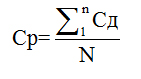  N- число индикаторов :Ср = 37 * 1+0,682    =  0,9938Степень реализации мероприятий оценивалась по формуле:СРм = Мв / М, где Мв- количество мероприятий, выполненных в полном объеме, из числа мероприятий, запланированных к реализации в отчетном году;М- общее количество мероприятий, запланированных к реализации в отчетном годуСРм = 32 / 33 = 0,97Степень соответствия запланированному уровню затрат определялась по формуле:ССуз = Фф / Фп ,где Фф – фактический объем финансовых ресурсов, направленный на реализацию мероприятий муниципальной программы в отчетном году;Фп – полный объем финансовых ресурсов на соответствующий отчетный период.ССуз = 2 908 868,1 тыс.руб./ 2 921 644,4тыс.руб. = 0,996Эффективность использования финансовых ресурсов на реализацию муниципальной программы (Эис) определялась по формуле:Эис =СРм / СсузЭис = 0,97/ 0,996 =0,97Эффективность реализации муниципальной программы оценивалась в зависимости от значения оценки степени реализации муниципальной программы и оценки эффективности использования финансовых ресурсов по формуле:ЭРмп = СР х ЭисЭРмп = 0,99х 0,97 = 0,96Таким образом, муниципальная программа признана реализованной с высоким уровнем эффективности.Социальная значимость программы выразилась в:·         Выполнении обязательств государства и области по социальной поддержке отдельных категорий граждан;·         Повышении качества социального обслуживания пожилых людей и инвалидов;·         Совершенствовании работы специализированных учреждений для несовершеннолетних, нуждающихся в социальной реабилитации;·         Обеспечении поддержки и содействии социальной адаптации граждан, попавших в трудную жизненную ситуацию;·         Сохранении социальной стабильности.